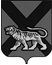 ТЕРРИТОРИАЛЬНАЯ  ИЗБИРАТЕЛЬНАЯ  КОМИССИЯГОРОДА ПАРТИЗАНСКАР Е Ш Е Н И Е23.01.2024 г.                                                                                           №116/656                                                    г. ПартизанскЗаслушав информацию председателя территориальной избирательной комиссии города Партизанска о Плане основных мероприятий территориальной избирательной комиссии города Партизанска по повышению правовой культуры избирателей (участников референдума) и обучению организаторов выборов и референдумов на территории Партизанского городского округа на 2024 год, в соответствии с подпунктом «в» пункта 9 статьи 26 Федерального закона «Об основных гарантиях избирательных прав и права на участие в референдуме граждан Российской Федерации», территориальная избирательная комиссия города ПартизанскаРЕШИЛА:1.	Утвердить План основных мероприятий территориальной избирательной комиссии города Партизанска по повышению правовой культуры избирателей (участников референдума) и обучению организаторов выборов и референдумов в Приморском крае на 2024 год (прилагается).2.  Разместить настоящее решение на официальном сайте администрации Партизанского городского округа в разделе «Избирательная комиссия» в информационно-телекоммуникационной сети «Интернет».Председатель комиссии						    Е.В. ОбытоцкаяСекретарь заседания		              	    			    Н.М. ФищенкоПриложениек решению Избирательнойкомиссии Приморского края                                                                                                    от «23» января 2024 г. №116/656План основных мероприятий территориальной избирательной комиссии города Партизанскапо повышению правовой культуры избирателей (участников референдума)и обучению организаторов выборов и референдумовна территории Партизанского городского округа на 2024 годО плане основных мероприятий по повышению правовой культуры избирателей (участников референдума) и обучению организаторов выборов, референдумов в Партизанском городском округе  №Наименование мероприятияСроки проведенияОтветственные за исполнениеУчастие в обучающих мероприятиях по вопросам организации и проведения выборов и правового обеспечения деятельности избирательных комиссий,  проводимых ЦИК России и РЦОИТ при ЦИК России для членов избирательных комиссий.Январь-март,Июнь-август.Шульга С.А.Фищенко Н.М.Богач А.М.Васильев А.И.Деев С.А.Хайдуков А.Г.Чернова Е.В.Шкраба Е.Е.Организация и проведение обучающих семинаров с участковыми  избирательными комиссиями Весь период.Обытоцкая Е.В.Шульга С.А.Фищенко Н.М.Богач А.М.Васильев А.И.Шкраба Е.Е.Обучение членов участковых избирательных комиссий Приморского края, резерва составов участковых комиссий по правовым и организационно-техническим вопросам подготовки и проведения выборов и референдумов Весь период (по отдельным планам).Обытоцкая Е.В.Шульга С.А.Фищенко Н.М.Богач А.М.Васильев А.И.Деев С.А.Хайдуков А.Г.Чернова Е.В.Шкраба Е.Е.Лантух О.Ю..Совершенствование Интернет-ресурсов в информационной сети Интернет и их регулярное информационное наполнение.Весь период.Обытоцкая Е.В. Шульга С.А.Лантух О.Ю.Взаимодействие с общественными и молодежными организациями, учебными заведениями Партизанского городского округа по вопросам подготовки и проведения мероприятий, направленных на повышение правовой культуры и электоральной активности молодых и будущих избирателей.Весь период.Шульга С.А.Фищенко Н.М.Богач А.М.Васильев А.И.Деев С.А.Хайдуков А.Г.Чернова Е.В.Шкраба Е.Е.Проведение регионального этапа Всероссийской олимпиады школьников по вопросам избирательного права и избирательного процесса («Софиум»).По информации ЦИКШульга С.А.Фищенко Н.М.Богач А.М.Васильев А.И.Деев С.А.Хайдуков А.Г.Чернова Е.В.Шкраба Е.Е.Взаимодействие с общественными организациями инвалидов Приморского края по вопросам подготовки и проведения мероприятий, направленных на повышение правовой культуры и электоральной активности избирателей инвалидов, а также проведения выборов в 4 сентября 2022 года.Весь период.Шульга С.А.Фищенко Н.М.Васильев А.И.аппарат комиссии.Использование методических материалов, сборников документов, учебных пособий, научно-исследовательских работ для оказании научно-методической помощи участникам избирательного и референдумного процессов.Весь период.Обытоцкая Е.В.Шульга С.А.Фищенко Н.М.Богач А.М.Васильев А.И.Деев С.А.Хайдуков А.Г.Чернова Е.В.Шкраба Е.Е.Лантух О.Ю.Организация и проведение семинара-совещания с организаторами выборов по вопросам применения избирательного законодательства и подготовки к проведению выборов 17 марта 2024 года.Февраль-мартОбытоцкая Е.В.Шульга С.А.Фищенко Н.М.Богач А.М.Васильев А.И.Деев С.А.Хайдуков А.Г.Чернова Е.В.Шкраба Е.Е.Лантух О.Ю.Организация и проведение мероприятий, посвященных Дню молодого избирателя.В сроки, определенные решением Избирательной комиссией Приморского края (по отдельному плану).Обытоцкая Е.В.Шульга С.А.Фищенко Н.М.Богач А.М.Васильев А.И.Деев С.А.Хайдуков А.Г.Чернова Е.В.Шкраба Е.Е.Лантух О.Ю.Участие в совещаниях, семинарах, конференциях и иных общих мероприятиях по вопросам повышения правовой культуры избирателей.Весь период.Обытоцкая Е.В.Шульга С.А.Фищенко Н.М.Богач А.М.Васильев А.И.Деев С.А.Хайдуков А.Г.Чернова Е.В.Шкраба Е.Е.Лантух О.Ю.Организация и проведение ознакомительных экскурсий и открытых уроков в территориальной избирательной комиссии города Партизанска, для молодых и будущих избирателей (при  благоприятной эпидемиологической обстановке).Весь период.Обытоцкая Е.В.Шульга С.А.Фищенко Н.М.Богач А.М.Васильев А.И.Деев С.А.Хайдуков А.Г.Чернова Е.В.Шкраба Е.Е.Лантух О.Ю..Взаимодействие с библиотеками в сфере информационной, культурной, просветительской, научной и образовательной деятельности по вопросам, связанным с организацией 
и проведением выборов, референдумов.Весь период.Обытоцкая Е.В.Шульга С.А.Фищенко Н.М.Богач А.М.Васильев А.И.Лантух О.Ю.Пополнение базы фото-, аудио- и видеоматериалов по итогам обучающих и иных мероприятий, проводимых территориальной избирательной комиссией города ПартизанскаВесь период.Шульга С. А.Фищенко Н.М.